Приложение 1							к Временному порядку							осуществления муниципального							земельного контроля на территории							Амвросиевского района 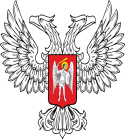 ДОНЕЦКАЯ НАРОДНАЯ РЕСПУБЛИКААДМИНИСТРАЦИЯ АМВРОСИЕВСКОГО РАЙОНАул. Ленина,24, г. Амвросиевка, 87302, тел.(259)2-30-00, 2-30-50, E-mail: amvr.ra@mail.ru«___»____________20__г.			УВЕДОМЛЕНИЕ о проведении проверки и предоставлении документов, материалов и другой информации, необходимой для осуществления муниципального земельного контроля__________________________________________________________________(Ф.И.О. лица, которому вручается уведомление)Сообщаем Вам, что «____» ___________20___г. будет проведена проверка соблюдения требований земельного законодательства относительно земельного участка, расположенного по адресу: _______________________________________________________________________________________________________________________Для проведения проверки необходимо предоставить следующие документы (материалы, информацию):1. ____________________________________________________________________2. ____________________________________________________________________3. ____________________________________________________________________4. ____________________________________________________________________5. ____________________________________________________________________6. ____________________________________________________________________Документы предоставить в отдел земельных ресурсов администрации Амвросиевского района, по адресу: ______________________________ в срок до «___» _________20___г. При проведении проверки присутствовать лично или направить своего представителя с правом подписи документов по результатам проверки (в случае невозможности личного присутствия). Продолжение приложения 1Уведомление получил:_____________________________________________________________________________(Ф.И.О. лица, получившего уведомление)_____________________________________________________________________________(адрес земельного участка)Продолжение приложения 1Дата вызова: "_______" ____________ 20____ г. Время __________________ час."___" ___________ 20__ г.				_________________								(подпись)Должность											ФИОПриложение 2							к Временному порядку							осуществления муниципального							земельного контроля на территории							Амвросиевского района ДОНЕЦКАЯ НАРОДНАЯ РЕСПУБЛИКААДМИНИСТРАЦИЯ АМВРОСИЕВСКОГО РАЙОНАул. Ленина,24, г. Амвросиевка, 87302, тел.(259)2-30-00, 2-30-50, E-mail: amvr.ra@mail.ru«___»____________20__г.			НАПРАВЛЕНИЕна проведение проверки соблюдения земельного законодательства_____________________________________________________________________________(руководитель органа уполномоченного на осуществление муниципального земельного контроля)_____________________________, руководствуясь Временным порядком осуществления муниципального земельного контроля на территории Амвросиевского района, согласно: __________________________________________________________________________________________________________________________________________________________(основание проведения проверки)распорядился: направить____________________________________________________________________________________________________________________________(Ф.И.О., должность лиц, которые будут проводить проверку)__________________________________________________________________для проведения проверки соблюдения земельного законодательства__________________________________________________________________________________(наименование юридического лица, физического лица или ФЛП )__________________________________________________________________осуществляющего деятельность на земельном участке, расположенном по адресу: ____________________________________________________________________________________________________________________________________площадью_________________га__________________________________________________________________________________________________________(сведения о земельном участке: вид разрешенного использования, кадастровый номер, вид права, правоустанавливающие (правоудостоверяющие) документы)                                                                                           Продолжение приложения 2__________________________________________________________________ ____________________________________________________________________________________________________________________________________Дата начала проверки «___» ______________20__г.Дата окончания проверки «___» ______________20__г.__________________ ___________________________	 (подпись) 				(Ф.И.О.)Должность											ФИОПриложение 3							к Временному порядку							осуществления муниципального							земельного контроля на территории							Амвросиевского района ДОНЕЦКАЯ НАРОДНАЯ РЕСПУБЛИКААДМИНИСТРАЦИЯ АМВРОСИЕВСКОГО РАЙОНАул. Ленина,24, г. Амвросиевка, 87302, тел.(259)2-30-00, 2-30-50, E-mail: amvr.ra@mail.ruАКТПРОВЕРКИ СОБЛЮДЕНИЯ ТРЕБОВАНИЙ ЗЕМЕЛЬНОГО ЗАКОНОДАТЕЛЬСТВА«____»_______________20__г.		№______________________	________________________			(место составления акта)	________________________	________________________Нами (мной), ________________________________________________________                                                                    (должность, Ф.И.О. лиц, проводивших проверку)______________________________________________________________________________________________________________________________________________________________________________________________________с участием__________________________________________________________                                           (название должностей, Ф.И.О. лиц, которые были привлечены к проверке) ____________________________________________________________________________________________________________________________________в присутствии _______________________________________________________                                                     (название должности, Ф.И.О. представителя юридического лица,__________________________________________________________________                                                             Ф.И.О. физического лица или ФЛП которое проверяется)__________________________________________________________________соответствии с требованиями статьи 20 Закона Украины «Об охране земель», пункта 3.4.4. Положения об администрации Амвросиевского района, утвержденного 27.01.2015, Временного порядка осуществления муниципального земельного контроля на территории Амвросиевского района, проведена проверка по вопросу_____________________________________________________________________________________________________________________________________________________________Продолжение приложения 3_________________________________________________________________ (указать, по какому вопросу проводится проверка, Ф.И.О. руководителя (представителя) юридического, физического лица или ФЛП, __________________________________________________________________которые проверяются)__________________________________________________________________Местонахождение юридического, физического лица или ФЛП, которые проверяются___________________________________________________________________________________________________________________________В результате проверки установлено:__________________________________________________________________(указать результаты проверки, при выявлении нарушения земельного законодательства указать его суть со ссылкой на акты __________________________________________________________________действующего законодательства, требования которых нарушены, местоположение земельного участка, его площадь, категория земель __________________________________________________________________фактическая площадь и состояние использования земельного участка, наличие документов, удостоверяющих право на__________________________________________________________________земельный участок и т.д.)__________________________________________________________________________________________________________________________________________________________________________________________________________________________________________________________________________________________________________________________________________________________________________________________________________________________________________________________________________________________________________________________________________________________________________________________________________________________________________________________________________________________________________________________________________________________________________________________________________________________________________________________________________Подписи лиц, которые составили акт:____________________________________________ Подпись________________                                      (фамилия и инициалы)____________________________________________ Подпись________________                                      (фамилия и инициалы)Подписи лиц, которые были привлечены к проверке:____________________________________________ Подпись________________                                      (фамилия и инициалы)		Продолжение приложения 3____________________________________________ Подпись________________                                (фамилия и инициалы)Подпись юридического, физического лица, физического лица-предпринимателя или (представителя), которые проверялись:С актом ознакомлен(а), копию акта получил (а):____________________________________________ Подпись _______________                                 (фамилия и инициалы)Должность											ФИОПриложение 4							к Временному порядку							осуществления муниципального							земельного контроля на территории							Амвросиевского района ДОНЕЦКАЯ НАРОДНАЯ РЕСПУБЛИКААДМИНИСТРАЦИЯ АМВРОСИЕВСКОГО РАЙОНАул. Ленина,24, г. Амвросиевка, 87302, тел.(259)2-30-00, 2-30-50, E-mail: amvr.ra@mail.ruПРЕДПИСАНИЕОБ УСТРАНЕНИИ НАРУШЕНИЙ ЗЕМЕЛЬНОГО ЗАКОНОДАТЕЛЬСТВА«____»_______________20__г.	№______________________Выдано ____________________________________________________________(должность, Ф.И.О. представителя юридического лица__________________________________________________________________или Ф.И.О. физического лица, физического лица-предпринимателя)При проверке соблюдения требований земельного законодательства __________________________________________________________________(наименование владельца, пользователя, местонахождение земельного участка, адрес, категория земель)________________________________________________________________________________________________________________________________________________________________________________________________________________________________________________________________________УСТАНОВЛЕНО:__________________________________________________________________(указать выявленные нарушения, недостатки или другие обстоятельства, которые требуют принятия необходимых мер)____________________________________________________________________________________________________________________________________________________________________________________________________________________________________________________________________________________________________________________________________________________________________________________________________________________________________________________________________________________________________________________________________________________________________________________________________________________________________________________________________________________Продолжение приложения 4______________________________________________________________________________________________________________________________________________________________________________________________________________________________________________________________________________________________________________________________________________________________________________________________________________________________________________________________________________________________________________________________________________________________________________________________________________________________________________________________________________________________________________________________________________________Исходя из вышеизложенного и руководствуясь Временным порядком осуществления муниципального земельного контроля на территории Амвросиевского района, предписываю устранить выявленные нарушения и выполнить следующие мероприятия:__________________________________________________________________(указать мероприятия, которые необходимо осуществить, и сроки их выполнения)__________________________________________________________________________________________________________________________________________________________________________________________________________________________________________________________________________________________________________________________________________Данное предписание подлежит обязательному исполнению. В случае невыполнения предписания к Вам будут применены меры в соответствии с Временным порядком осуществления муниципального земельного контроля на территории Амвросиевского района и действующим законодательством.Предписание выдал: ___________________________________________________(должность, Ф.И.О. лица, выдавшего предписание)____________________________________________________________________________________________________________________________________«____»_______________20__г.			_______________________										(подпись)Предписание получил__________________________________________________(должность, Ф.И.О. лица, получившего предписание)__________________________________________________________________«____»_______________20__г.			______________________										(подпись)Должность											ФИОПриложение 5							к Временному порядку							осуществления муниципального							земельного контроля на территории							Амвросиевского района ЖУРНАЛ регистрации предписаний	выданных_________________________________________________(название органа, осуществляющего контроль)	Начат «____» _________________20_________г.	Закончен «___» ________________20_________г.Образец журнала 		Левая сторона журнала	Правая сторона журнала                                                                                  Приложение 6							к Временному порядку							осуществления муниципального							земельного контроля на территории							Амвросиевского района ЖУРНАЛ регистрации проверок муниципального земельного контроля	Начат «____» _________________20_________г.	Закончен «___» ________________20_________г.Образец журнала 		Левая сторона журнала    Правая сторона журналаПриложение 7							к Временному порядку							осуществления муниципального							земельного контроля на территории							Амвросиевского района ЖУРНАЛ регистрации уведомлений о проведении проверки	Начат «____» _________________20_________г.	Закончен «___» ________________20_________г.Образец журнала 		Левая сторона журнала    Правая сторона журналаПорядковый номерДата выдачи предписанияРегистрационный номер предписанияДолжность, фамилия, имя, отчество должностного лица, который выдал предписаниеКому выдано предписание12345Краткое содержание мероприятийСрок выполненияОтметка о выполненииПримечания6789Порядковый номерДата выдачи актаРегистрационный номер актаДолжность, фамилия, имя, отчество должностного лица, который выдал актКому выдан акт12345Краткое содержание мероприятийПримечания67Порядковый номерДата выдачи уведомленияРегистрационный номер уведомленияДолжность, фамилия, имя, отчество должностного лица, который выдал/отправил уведомлениеКому выдано уведомление12345Кому отправлено уведомлениеПримечания67